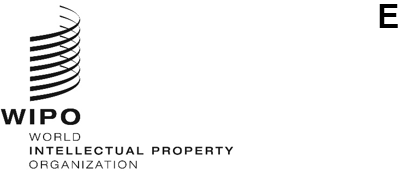 A/64/13ORIGINAL:  englishDATE:  july 14, 2023Assemblies of the Member States of WIPOSixty-Fourth Series of MeetingsGeneva, July 6 to 14, 2023summary reportprepared by the SecretariatINTRODUCTIONThis Summary Report records the decisions of the following 22 Assemblies and other bodies of the Member States of WIPO (the “Assemblies”):WIPO General Assembly, fifty-sixth (26th ordinary) sessionWIPO Conference, forty-fourth (26th ordinary) sessionWIPO Coordination Committee, eighty-second (54th ordinary) sessionParis Union Assembly, fifty-ninth (26th ordinary) sessionParis Union Executive Committee, sixty-third t (59th ordinary) sessionBerne Union Assembly, fifty-third (26th ordinary) sessionBerne Union Executive Committee, sixty-ninth (54th ordinary) sessionMadrid Union Assembly, fifty-seventh (25th ordinary) sessionHague Union Assembly, forty-third (24th ordinary) sessionNice Union Assembly, forty-third (26th ordinary) sessionLisbon Union Assembly, fortieth (25th ordinary) sessionLocarno Union Assembly, forty-third (25th ordinary) sessionIPC [International Patent Classification] Union Assembly, forty-fourth (24th ordinary) sessionPCT [Patent Cooperation Treaty] Union Assembly, fifty-fifth (24th ordinary) sessionBudapest Union Assembly, fortieth (22nd ordinary) sessionVienna Union Assembly, thirty-sixth (22nd  ordinary) sessionWCT [WIPO Copyright Treaty] Assembly, twenty-third (11th ordinary) sessionWPPT [WIPO Performances and Phonograms Treaty] Assembly, twenty-third (11th ordinary) sessionPLT [Patent Law Treaty] Assembly, twenty-second (10th ordinary) sessionSingapore Treaty [Singapore Treaty on the Law of Trademarks] Assembly, sixteenth (8th ordinary) sessionMarrakesh Treaty [Marrakesh Treaty to Facilitate Access to Published Works for Persons Who Are Blind, Visually Impaired or Otherwise Print Disabled] Assembly, eighth (8th ordinary) sessionBTAP [Beijing Treaty on Audiovisual Performances] Assembly, fourth (4th ordinary) sessionThe list of the members and observers of each of the Assemblies, as of July 6, 2023, is set forth in document A/64/INF/1 Rev.The meetings dealing with the following items of the Agenda (document A/64/1) were presided over by the following Chairs:ITEM 1 OF THE CONSOLIDATED AGENDA
OPENING OF THE SESSIONSThe Sixty-Fourth Series of Meetings of the Assemblies was convened by the Director General of WIPO, Mr. Daren Tang.The sessions were opened in a joint meeting of all the 22 Assemblies and other bodies concerned by Ambassador Tatiana Molcean (Ms.) (Republic of Moldova), Chair of the WIPO General Assembly.ITEM 2 OF THE CONSOLIDATED AGENDA
Adoption of the AgendaDiscussions were based on document A/64/1 Prov.4.The Assemblies of WIPO, each as far as it is concerned, adopted the agenda as proposed in document A/64/1 Prov.4 (referred to in this document as “the Consolidated Agenda”).ITEM 3 OF THE CONSOLIDATED AGENDA
Election of OfficersThe Assemblies of WIPO, each as far as it is concerned, elected their respective officers as appears in document A/64/INF/2.ITEM 4 OF THE CONSOLIDATED AGENDA
ADDRESS of the Director General to the Assemblies of WIPOThe Director General presented his annual report (the address is available on the WIPO website).ITEM 5 OF THE CONSOLIDATED AGENDA
GENERAL STATEMENTSDelegations and Representatives of States, intergovernmental organizations and non-governmental organizations provided oral or written statements under this agenda item.The statements on this and other agenda items will be included in the Extensive Reports of the Assemblies, to be issued as decided under Agenda Item 26.  Pending those reports, the statements that delegations transmit to the Secretariat in written form, on this and on other items, are published on the WIPO website with the indication “check against delivery”.  The webcasting of the entire meetings is also available on the WIPO website.ITEM 6 OF THE CONSOLIDATED AGENDA
ADMISSION OF OBSERVERSDiscussions were based on document A/64/3.The Assemblies of WIPO, each as far as it is concerned, decided to grant observer status to the following organizations: INTERNATIONAL NON-GOVERNMENTAL ORGANIZATIONS (NGOS)Digital Music Europe (DME);European Intellectual Property Teachers’ Network (EIPTN);Global Intellectual Property Alliance (GLIPA);International Association of Young Lawyers (AIJA);  andOrganisation internationale de l’artisanat (OIA).NATIONAL NON-GOVERNMENTAL ORGANIZATIONS (NGOS)Bahrain Intellectual Property Society (BIPS);Centro de Investigación en Propiedad Intelectual (CIPI);Compagnie nationale des conseils en propriété industrielle (CNCPI);CreativeFuture;Emirates Reprographic Rights Management Association (ERRA);Intellectual Property Protection Association (IPPA);Korea Institute of Intellectual Property (KIIP);  andUnited States Telecom Association (USTelecom).ITEM 7 OF THE CONSOLIDATED AGENDAComposition of the WIPO Coordination Committee, and of the Executive Committees of the Paris and Berne UnionsDiscussions were based on documents A/64/4, A/64/9, A/64/10 and A/64/12.Following informal consultations among Member States, The Paris Union Assembly unanimously elected the following States as ordinary members of the Paris Union Executive Committee:  Argentina, Brazil, 
Central African Republic, Chile, China, Colombia, Cuba, Czech Republic, Finland, Gabon, Ghana, Hungary, Iceland, Iran (Islamic Republic of), Ireland, Italy, Japan, Jordan, Kenya, Kyrgyzstan, Malaysia, Mexico, Morocco, Niger, Norway, Pakistan, Peru, Republic of Korea, Romania, Russian Federation, Singapore, South Africa, Spain, Sweden, Trinidad and Tobago, Tunisia, United Arab Emirates, 
United Republic of Tanzania, United States of America, 
Venezuela (Bolivarian Republic of), Zimbabwe (41).  The Berne Union Assembly unanimously elected the following States as ordinary members of the Berne Union Executive Committee:  Algeria, Australia, Austria, Bangladesh, Belgium, Cameroon, Canada, Democratic People’s Republic of Korea, Denmark, Ecuador, Egypt, El Salvador, Fiji, France, Germany, Guatemala, India, Indonesia, Jamaica, Lithuania, Luxembourg, Malawi, Namibia, Netherlands (Kingdom of the), New Zealand, Nigeria, Panama, Paraguay, Portugal, Senegal, Serbia, Slovenia, Sri Lanka, Tajikistan, Türkiye, Uganda, United Kingdom, Uzbekistan, Viet Nam, Yemen (40).The WIPO Conference unanimously designated the following State as ad hoc member of the WIPO Coordination Committee:  Ethiopia (1);The WIPO Conference and the Assemblies of the Paris and Berne Unions noted that Switzerland will continue to be an ex officio member of the Paris Union Executive Committee and of the Berne Union Executive Committee.As a consequence, the WIPO Coordination Committee for the period starting from the close of the present sessions to the close of the next ordinary sessions of the Assemblies of the Paris and Berne Unions and of the WIPO Conference that will meet in 2025, is composed of the following States: Algeria, Argentina, Australia, Austria, Bangladesh, Belgium, Brazil, Cameroon, Canada, Central African Republic, Chile, China, Colombia, Cuba, Czech Republic, 
Democratic People’s Republic of Korea, Denmark, Ecuador, Egypt, El Salvador, 
Ethiopia (ad hoc), Fiji, Finland, France, Gabon, Germany, Ghana, Guatemala, Hungary, Iceland, India, Indonesia, Iran (Islamic Republic of), Ireland, Italy, Jamaica, Japan, Jordan, Kenya, Kyrgyzstan, Lithuania, Luxembourg, Malawi, Malaysia, Mexico, Morocco, Namibia, Netherlands (Kingdom of the), New Zealand, Niger, Nigeria, Norway, Pakistan, Panama, Paraguay, Peru, Portugal, Republic of Korea, Romania, Russian Federation, Senegal, Serbia, Singapore, Slovenia, South Africa, Spain, Sri Lanka, Sweden, Switzerland (ex officio), Tajikistan, 
Trinidad and Tobago, Tunisia, Türkiye, Uganda, United Arab Emirates, United Kingdom, 
United Republic of Tanzania, United States of America, Uzbekistan, Venezuela (Bolivarian Republic of), Viet Nam, Yemen, Zimbabwe (83).The Assemblies of WIPO, each in so far as it is concerned, decided that the Chair of the WIPO General Assembly will undertake consultations with Member States on the allocation of the vacant seats at the WIPO Assemblies in 2025, for the election of the composition of the WIPO Coordination Committee, and of the Executive Committees of the Paris and Berne Unions, at the same WIPO Assemblies. ITEM 8 OF THE CONSOLIDATED AGENDA
Composition of the Program and Budget CommitteeDiscussions were based on document WO/GA/56/1.Following informal consultations among Member States, the following States were unanimously elected by the General Assembly as members of the Program and Budget Committee for the period starting from the close of the present session to the close of the next ordinary session of the General Assembly: Algeria, Argentina, Belarus, Brazil, Canada, Chile (2025), China, Colombia, Czech Republic, Ecuador (2024), Egypt, El Salvador, Estonia, France, Germany, Ghana, Guatemala, India, Indonesia (2025), Iran (Islamic Republic of) (2024), Italy, Japan, Kenya, Kyrgyzstan, Lithuania, Mexico, Morocco, Namibia, Nigeria, Pakistan, Panama, Peru, Poland, Portugal, Qatar, Republic of Korea, Republic of Moldova, Romania, Russian Federation, Saudi Arabia, Singapore (2025), Slovakia, South Africa, Spain, Sweden, Switzerland (ex officio), Tajikistan, Tunisia, Türkiye, Uganda, United Arab Emirates, United Kingdom, United States of America, Uzbekistan, Viet Nam (2024), Yemen (53).ITEM 9 OF THE CONSOLIDATED AGENDARevision of the General Rules of Procedure of WIPO and the Special Rules of Procedure of the Governing Bodies of WIPODiscussions were based on document A/64/5.The Assemblies of WIPO, each as far as it is concerned, (i)	adopted the amendments of the respective WIPO General Rules of Procedure and Special Rules of Procedure, respectively, as set forth in the Annexes to document A/64/5.(ii)	requested the Secretariat to continue its revision of the General Rules of Procedure and the Special Rules of Procedure as the need may arise, with a view to presenting any proposed change to a future session of the Assemblies of WIPO.ITEM 10 OF THE CONSOLIDATED AGENDA
Reports on Audit and OversightDiscussions were based on documents WO/GA/56/2, A/64/6, WO/GA/56/3 and A/64/7.(i)	Report by the Independent Advisory Oversight Committee (IAOC)The WIPO General Assembly took note of the “Report by the WIPO Independent Advisory Oversight Committee (IAOC)” (document WO/GA/56/2).(ii)	Report by the External AuditorThe Assemblies of WIPO, each as far as it is concerned, took note of the “Report by the External Auditor” (document A/64/6).(iii)	Report by the Director of the Internal Oversight Division (IOD)The WIPO General Assembly took note of the “Annual Report by the Director of the Internal Oversight Division (IOD)” (document WO/GA/56/3). ITEM 11 OF THE CONSOLIDATED AGENDA
Appointment of the External AuditorDiscussions were based on document WO/GA/56/4.The WIPO General Assembly appointed the Audit Board of Indonesia as the WIPO External Auditor for a period of six years to begin on January 1, 2024.ITEM 12 OF THE CONSOLIDATED AGENDA
Report on the Program and Budget Committee (PBC)Discussions were based on documents A/64/11 and A/64/7.With respect to all matters under this agenda item, except for the Proposed Program of Work and Budget for the 2024/25 Biennium, the Assemblies of WIPO, each as far as it is concerned: took note of the “List of Decisions Adopted by the Program and Budget Committee” (documents WO/PBC/35/7 and WO/PBC/36/12);  and approved the recommendations made by the Program and Budget Committee as contained in the same documents. With respect to the Proposed Program of Work and Budget for the 2024/25 Biennium: The Assemblies of WIPO, each as far as it is concerned: approved the Proposed Program of Work and Budget for the biennium 2024/25 (document A/64/11); emphasized that, in line with the mandate of the GA 2021, the Secretariat shall continue to assist the IGC by providing Member States with necessary expertise and funding, in the most efficient manner, for the participation of experts from developing countries, countries in transition and LDCs, taking into account the usual formula for the IGC. agreed that, on an exceptional basis and subject to the approval of the list of invitees in the Preparatory Committee of the Diplomatic Conference to Conclude an International Legal Instrument relating to Intellectual Property, Genetic Resources and Traditional Knowledge Associated with Genetic Resources, WIPO will provide adequate funding to facilitate the participation in the Diplomatic Conference of 2 representatives of Indigenous People and Local Communities from each sociocultural region used by the UN Permanent Forum on Indigenous issues. The funding will be provided by WIPO’s Voluntary Fund and, in case of insufficient resources, through the budget allocated to the Diplomatic Conference. The modalities of allocation for such funding will follow the rules of WIPO’s Voluntary Fund. noted that, participation of Indigenous Peoples and Local Communities representatives in regular sessions of IGC will continue to be funded by the WIPO Voluntary Fund and Member States’ direct funding of such representatives. requested the Secretariat to conduct outreach to encourage all Member States to contribute to the Voluntary Fund and/or directly fund participation of the Indigenous Peoples and Local Communities’ representatives. emphasized the importance of financial prudence in the prevailing context of global geopolitical and economic volatility; requested the Secretariat to continue its close monitoring of program implementation and budget utilization during the biennium 2024/25, across the Organization, and to adjust budget allocations accordingly as relevant.ITEM 13 OF THE CONSOLIDATED AGENDA
REPORTS from WIPO CommitteesDiscussions were based on documents WO/GA/56/5, WO/GA/56/6, WO/GA/56/8, WO/GA/56/9, WO/GA/56/10, WO/GA/56/11 and WO/GA/56/12.The Standing Committee on Copyright and Related Rights (SCCR)The WIPO General Assembly:(i)	took note of the “Report on the Standing Committee on Copyright and Related Rights” (document WO/GA/56/5);  and(ii)	directed the SCCR to continue its work regarding all issues reported on in document WO/GA/56/5.The Standing Committee on the Law of Patents (SCP)The WIPO General Assembly took note of the “Report on the Standing Committee on the Law of Patents (SCP)” (document WO/GA/56/6).The Standing Committee on the Law of Trademarks, Industrial Designs and Geographical Indications (SCT)The WIPO General Assembly took note of the “Report on the Standing Committee on the Law of Trademarks, Industrial Designs and Geographical Indications (SCT)” (document WO/GA/56/8).The Committee on Development and Intellectual Property (CDIP) and Review of the Implementation of the Development Agenda RecommendationsThe WIPO General Assembly took note of the “Report on the Committee on Development and Intellectual Property (CDIP) and Review of the Implementation of the Development Agenda Recommendations” (document WO/GA/56/9).The Intergovernmental Committee on Intellectual Property and Genetic Resources, Traditional Knowledge and Folklore (IGC)The WIPO General Assembly: (i)	took note of the information contained in document WO/GA/56/10;  and(ii)	agreed to renew the mandate of the IGC for the biennium 2024/2025 as below:“Bearing in mind the Development Agenda recommendations, reaffirming the importance of the WIPO Intergovernmental Committee on Intellectual Property and Genetic Resources, Traditional Knowledge and Folklore (Committee), noting the different nature of these issues and acknowledging the progress made, the WIPO General Assembly agrees that the mandate of the Committee be renewed, without prejudice to the work pursued in other fora, as follows:“(a)	The Committee will, during the next budgetary biennium 2024/2025, in a Member State driven process, continue its work on the protection of genetic resources (GRs), traditional knowledge (TK) and traditional cultural expressions (TCEs), with the objective of finalizing an agreement on an international legal instrument(s), without prejudging the nature of outcome(s), relating to intellectual property, which will ensure the balanced and effective protection of TK and TCEs.“(b)	Noting that a Diplomatic Conference will be convened to conclude an International Legal Instrument Relating to Intellectual Property, Genetic Resources and Traditional Knowledge Associated with Genetic Resources no later than 2024, the Committee will, during the next budgetary biennium 2024/2025, continue to discuss intellectual property issues concerning GRs as they relate to the mandate of the Committee.“(c)	The Committee’s work in the 2024/2025 biennium will build on the existing work carried out by the Committee, including text-based negotiations, with a primary focus on narrowing existing gaps and reaching a common understanding on core issues.“(d)	The Committee will follow, as set out in the table below, a work program based on open and inclusive working methods for the 2024/2025 biennium, including an evidence-based approach as set out in paragraph (f).  This work program will make provision for 4 sessions of the Committee in 2024/2025, including thematic, cross-cutting, and stocktaking sessions.“(e)	The Committee may establish ad hoc expert group(s) to address specific legal, policy, or technical issues.  The results of such ad hoc expert group(s) shall be submitted to the Committee for its consideration.“(f)	The Committee will use all WIPO working documents, including WIPO/GRTKF/IC/47/14 (The Protection of Traditional Knowledge:  Draft Articles) and WIPO/GRTKF/IC/47/15 (The Protection of Traditional Cultural Expressions:  Draft Articles), as well as any other contributions of Member States, such as conducting/updating studies covering, inter alia, examples of national experiences, including domestic legislation, impact assessments, databases, and examples of protectable subject matter and subject matter that is not intended to be protected; and outputs of any expert group(s) established by the Committee and related activities conducted under the capacity-building and technical assistance program of the Secretariat (the Traditional Knowledge Division).  The Secretariat is requested to continue to update studies and other materials relating to tools and activities on databases and on existing disclosure regimes relating to GRs and associated TK, with a view to identifying any gaps and continuing to collect, compile and make available online information on national and regional sui generis regimes for the intellectual property protection of TK and TCEs.  Studies or additional activities are not to delay progress or establish any preconditions for the negotiations.“(g)	In 2025, the Committee is requested to submit to the General Assembly the results of its work in accordance with the objective reflected in paragraphs (a) and (b).  The General Assembly in 2025 will take stock of progress made on GRs, in light of the Diplomatic Conference and IGC 48, TK and TCEs, and based on the maturity of the text(s) on TK and TCEs, including levels of agreement on objectives, scope, and nature of the instrument(s), decide on whether to convene a diplomatic conference and/or continue negotiations.“(h)	The General Assembly requests the Secretariat to continue to assist the Committee by providing Member States with necessary expertise and funding, in the most efficient manner, of the participation of experts from developing countries and LDCs, taking into account the usual formula for the IGC.“(i)	The Secretariat is also requested to facilitate the effective participation of Indigenous Peoples as well as local communities in WIPO’s normative work related to GRs, TK and TCEs.Work Program – 4 SessionsThe Committee on WIPO Standards (CWS) The WIPO General Assembly took note of the “Report on the Committee on WIPO Standards ” (document WO/GA/56/11).The Advisory Committee on Enforcement (ACE) The WIPO General Assembly took note of the “Report on the Advisory Committee on Enforcement ” (document WO/GA/56/12).ITEM 14 OF THE CONSOLIDATED AGENDA
PCT SystemDiscussions were based on documents PCT/A/55/1, PCT/A/55/2 and PCT/A/55/3.Appointment of the Saudi Authority for Intellectual Property as an International Searching and Preliminary Examining Authority under the PCTThe Assembly of the PCT Union, in accordance with Articles 16(3) and 32(3) of the PCT:approved the text of the draft Agreement between the Saudi Authority for Intellectual Property and the International Bureau set out in the Annex to document PCT/A/55/1;  and appointed the Saudi Authority for Intellectual Property as an International Searching Authority and International Preliminary Examining Authority with effect from the entry into force of the Agreement until December 31, 2027.Proposed Amendments to the PCT RegulationsThe Assembly of the PCT Union:adopted the proposed amendments to the Regulations under the PCT set out in Annexes I and II and paragraph 6 of document PCT/A/55/2, and the entry into force and transitional arrangements set out in paragraph 7 of the same document;  andadopted the Understanding set out in paragraph 8 of document PCT/A/55/2.Amendment of the Agreement Concerning the Functioning of the Ukrainian Intellectual Property Institute as an International Searching Authority and International Preliminary Examining Authority under the PCTThe Assembly of the PCT Union:noted the contents of document PCT/A/55/3;  andapproved the amendments to the agreement between the Ministry of Economic Development and Trade of Ukraine and the International Bureau as set out in the Annex to document PCT/A/55/3.ITEM 15 OF THE CONSOLIDATED AGENDA
Madrid SystemDiscussions were based on document MM/A/57/1.The Madrid Union Assembly adopted the amendments to:  (i)	Rules 17, 18, 32 and 40 of the Regulations Under the Protocol Relating to the Madrid Agreement Concerning the International Registration of Marks, as set out in Annexes I and III to document MM/A/57/1, with November 1, 2023, as their date of entry into force;  and(ii)	Rules 21, 23bis and 32 of the Regulations Under the Protocol Relating to the Madrid Agreement Concerning the International Registration of Marks, as set out in Annexes II and IV to document MM/A/57/1, with November 1, 2024, as their date of entry into force.  ITEM 16 OF THE CONSOLIDATED AGENDA
Hague SystemDiscussions were based on document H/A/43/1.The Assembly of the Hague Union adopted the proposed amendments to the Schedule of Fees, as set out in Annexes I and II to document H/A/43/1, with a date of entry into force of January 1, 2024.ITEM 17 OF THE CONSOLIDATED AGENDA
Lisbon SystemDiscussions were based on document LI/A/40/1.The Assembly of the Lisbon Union:(i)	adopted the amendments to the Common Regulations under the Lisbon Agreement for the Protection of Appellations of Origin and their International Registration and the Geneva Act of the Lisbon Agreement on Appellations of Origin and Geographical Indications, as set out in the Annex to document LI/A/40/1, and(ii)	adopted the proposed corrections to the Spanish version of the Common Regulations, as set out in the Spanish version of document LI/A/40/1, with July 14, 2023, as their date of entry into force.ITEM 18 OF THE CONSOLIDATED AGENDA
WIPO Arbitration and Mediation Center, including Domain NamesDiscussions were based on document WO/GA/56/13.The WIPO General Assembly took note of “WIPO Arbitration and Mediation Center, Including Domain Names” (document WO/GA/56/13).ITEM 19 OF THE CONSOLIDATED AGENDA 
Patent Law Treaty (PLT)Discussions were based on document WO/GA/56/7.The WIPO General Assembly took note of the information on “Technical Assistance and Cooperation regarding the Patent Law Treaty (PLT)” (document WO/GA/56/7).ITEM 20 OF THE CONSOLIDATED AGENDA 
Singapore Treaty on the Law of Trademarks (STLT)Discussions were based on document STLT/A/16/1.The Singapore Treaty Assembly elected Ms. Anna Barbarzak (Poland) as Acting Chair of the 8th ordinary session of the Singapore Treaty Assembly.The Assembly of the Singapore Treaty took note of the information on “Technical Assistance and Cooperation Regarding the Singapore Treaty on the Law of Trademarks (STLT)” (document STLT/A/16/1). ITEM 21 OF THE CONSOLIDATED AGENDAAssistance and Support for Ukraine's Innovation and Creativity Sector and Intellectual Property SYSTEMDiscussions were based on document A/64/8.The Delegation of Poland made a proposal for a decision, and subsequently requested a vote thereon, which was seconded by the Delegation of Ukraine. By a vote of 68 “in favor,” 11 “against,” and 27 “abstentions” the proposed decision was adopted.The Assemblies of WIPO each as far as it is concerned, (i)	took note of the “Report on the Assistance and Support for Ukraine’s Innovation and Creativity Sector and Intellectual Property System” by the International Bureau, as contained in document A/64/8;(ii)	requests the International Bureau to continue to provide concrete assistance and support as indicated in the conclusions of the report, pursuant to the decision of the 2022 WIPO Assemblies (see document A/63/10, paragraph 312); and(iii)	requests the International Bureau to provide an updated report at the 2024 WIPO Assemblies.ITEM 22 OF THE CONSOLIDATED AGENDA
Appointment of the Director, Internal Oversight Division (IOD)Discussions were based on document WO/CC/82/5.The WIPO Coordination Committee took note of the information contained in paragraphs 1 to 7 of document WO/CC/82/5 and endorsed the appointment of Ms. Julie Nyang’aya as Director, Internal Oversight Division (IOD) for a non-renewable period of six years.ITEM 23 OF THE CONSOLIDATED AGENDA
Reports on Staff MattersDiscussions were based on documents WO/CC/82/INF/1, WO/CC/82/1, and WO/CC/82/INF/2.The WIPO Coordination Committee elected Mr. Jean Luc Perrin as alternate member of the WIPO Staff Pension Committee for a period of four years, up to the end of the ordinary session of the WIPO Coordination Committee in 2027.ITEM 24 OF THE CONSOLIDATED AGENDA
Amendments to Staff Regulations and RulesDiscussions were based on documents WO/CC/82/2 and WO/CC/82/4.The WIPO Coordination Committeeapproved the amendments to the Staff Regulations as provided in Annex I, document WO/CC/82/2, with the exception of the proposed amendment to Staff Regulation 4.9 and subject to paragraph (ii) below;  approved a new Staff Regulation 1.10 entitled “Place of Residence”, reading as follows: “Staff members shall have their primary residence within the area of their duty station. The remuneration, allowances and other entitlements that depend on place of residence may be reduced for staff members who are exceptionally authorized, at their request, to reside outside the area of their duty station.”;recognizing the importance of providing new career enhancement opportunities for WIPO staff, and taking note of the Organization’s efforts to encourage talent mobility, decided to continue discussing measures aimed at improving career growth and development at WIPO; and(iv)	noted the amendments to the Staff Rules as provided in Annex II, document WO/CC/82/2.ITEM 25 OF THE CONSOLIDATED AGENDAAmendments to the Statute of the International Civil Service Commission (ICSC)Discussions were based on document WO/CC/82/3. The WIPO Coordination Committee endorsed the amendments to the Statute of the International Civil Service Commission as provided in the Annex of document WO/CC/82/3, to be notified immediately by the Director General in writing to the Secretary-General of the United Nations. The WIPO Coordination Committee requests the Director General to implement the official ICSC post adjustment multipliers provided after the date of the acceptance of those amendments by WIPO, consistent with its legal obligations.ITEM 26 OF THE CONSOLIDATED AGENDA
Adoption of the ReportDiscussions were based on document A/64/13. The Assemblies of WIPO, each as far as it is concerned:adopted the present Summary Report (document A/64/13);  andrequested the Secretariat to finalize the Extensive Reports, post them on the WIPO website and communicate them to Member States by August 11, 2023.  Comments should be submitted to the Secretariat by September 8, 2023, after which the final reports will be deemed adopted by September 22, 2023.ITEM 27 OF THE CONSOLIDATED AGENDA
Closing of the SessionsThe Sixty-Fourth Series of Meetings of the Assemblies of WIPO was closed by the Chair of the WIPO General Assembly.[End of document]Items 1, 2, 3, 4, 5, 6, 8, 9, 10, 11, 12, 13, 18, 19, 21, 26 and 27Ambassador Tatiana Molcean (Ms.) (Republic of Moldova), Chair of the WIPO General Assembly Items 22 to 25Ambassador Alfredo Suescum Alfaro (Mr.) (Panama), Chair of the WIPO Coordination CommitteeItem 7Mercy K. Kainobwisho (Ms.) (Uganda), Vice-Chair of the WIPO Conference, as Acting Chair, in the absence of Shayea A. Alshayea (Mr.) (Saudi Arabia) Chair of the WIPO Conference Item 14María Loreto Bresky (Ms.) (Chile), Chair of the PCT Union AssemblyItem 15Willie Mushayi  (Mr.) (Zimbabwe), Vice-Chair of the Madrid Union Assembly, as Acting Chair, in the absence of Philippe Cadre (Mr.) (France), Chair of the Madrid Union AssemblyItem 16David R. Gerk (Mr.) (United States of America), Chair of the Hague Union AssemblyItem 17Pascal Faure (Mr.) (France), Chair of the Lisbon Union AssemblyItem 20Anna Barbarzak (Ms.) (Poland) as Acting Chair, in the absence of Lucía Estrada (Ms.) (Uruguay), Chair of the Singapore Treaty Assembly Indicative DatesActivityOctober/November 2024 (IGCs 48 and 49 will be held back-to-back)IGC 48Take stock of the progress made on GRs and TK associated with GRs and discuss any issues arising from the Diplomatic Conference.Duration 1 day (this one day session on GRs creates no precedence for future sessions of the Committee).October/November 2024 (IGCs 48 and 49 will be held back-to-back)IGC 49 Undertake negotiations on TK and/or TCEs with a focus on addressing unresolved and cross-cutting issues and considering options for a draft legal instrument(s).Duration 5 days.March 2025IGC 50Undertake negotiations on TK and/or TCEs with a focus on addressing unresolved and cross-cutting issues and considering options for a draft legal instrument(s).Duration 5 days.June 2025IGC 51Undertake negotiations on TK and/or TCEs with a focus on addressing unresolved and cross-cutting issues and considering options for a draft legal instrument(s).Stocktaking on GRs/TK/TCEs and making a recommendationDuration 5 days.July 2025WIPO General Assembly will take stock of the progress made, consider the text(s) and make the necessary decision(s).”